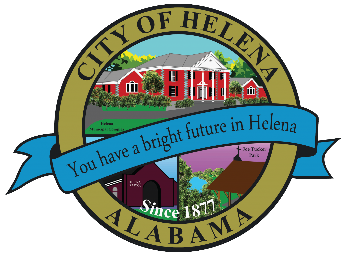 816 Hwy 52 East, Helena AL 35080City Hall Council Chambers 	Helena City Council							May 9, 2022Council Work Session									5:00pmReview of the 05/09/2022 Agenda ItemsAP/Bill Payments04/25/2022 Meeting Minutes ReviewUpdate from Council Boards and Committee BusinessParking Ordinance DiscussionDiscuss Bid on Fence around Cabin at Joe Tucker Park Discussion of Appointment of New Planning and Zoning Board Member Leigh Hulsey-Council ProceduresConfirmation of the 06/13/2022 Regular Meeting City Council Meeting Agenda 							6pmMeeting Called to OrderInvocationPledge of AllegianceCouncil Roll CallPresentation of Minutes from 04/25/2022Revenue Report and (AP) Bill PaymentMunicipal Operations Report: Mayor J. Brian PuckettDepartments: Police, Fire, Library, Parks, Public Works, Inspections, Sanitation, and UtilitiesMayor Puckett-Thank you to Senator April Weaver for attaining a grant for Old Town Live Events Alice Lobell-Thank you to House of Representatives Kenneth Paschal for attaining a grant for Helena Teen Council and Helena Senior Citizens DinnerMayor Puckett-Donations to Helena High, Helena Middle, Helena Intermediate and Helena Elementary Schools- $25,000.00 for each schoolSecond Reading: Approve/Deny: Parking Ordinance 892-2022Appointment of Planning and Zoning Board Member Approve/Deny: Bid for Fence around Cabin at Joe Tucker ParkApprove/Deny: ABC License-Osaka Japanese Sushi Steakhouse-4290 Hwy 52; Suite A-020 Restaurant Retail Liquor Dan Dearing-Summer Reading ProgramsRecognition- Helena Teen Council 2022 Seniors Recognition- Shelby Chamber Student and Educator of the Year Nominees and WinnersPhillip Bahakel-Candidate for District Judge Jodie Tallie-Candidate for District Judge Council CommentsAdjournment Proper notice of the posted Agenda for the Pre-Council Work Session and Regular Scheduled Meeting of the Helena City Council was given in advance of such public meeting and the notice remained posted through the scheduled meeting. By general consent of the Council, agenda items may be added, removed, or considered out of order. Next City Council Meeting Date:  Next Regular Scheduled Meeting will be June 13, 2022 @ 5pm Work Session followed by Regular Meeting at 6:00pm. No meeting will be held on May 23, 2022, due to Helena High School Graduation and lack of quorum. Updated: 05/03/2022